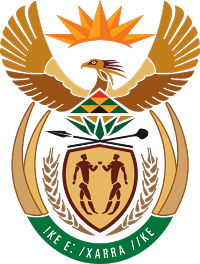 MINISTRY FOR COOPERATIVE GOVERNANCE AND TRADITIONAL AFFAIRSREPUBLIC OF SOUTH AFRICANATIONAL ASSEMBLYQUESTIONS FOR WRITTEN REPLYQUESTION NUMBER 2018/286DATE OF PUBLICATION: 16 FEBRUARY 2018Ms H S Boshoff (DA) to ask the Minister of Cooperative Governance and Traditional Affairs:What number of housing projects have been (i) undertaken and (ii) completed in the Thaba Chweu Local Municipality in Mpumalanga (aa) in each of the past three financial years and (bb) since 1 April 2017 and What was the (i) budget allocation, (ii) commencement date and (iii) completion date for each housing project?	NW307EReply:Housing projects are implemented by the Department of Human Settlements in the Municipalities in the Province. The Department of Human Settlements in the Mpumalanga Province was contacted and confirmed the information below as correct.The Thaba Chweu Local Municipality was contacted to assist with the response to the question. The response is as follows: (Annexure A)As per the comments of the Deputy Minister to provide background/ explanatory notes to the matter, the following additional information was obtained.Housing projects are implemented by the Department of Human Settlements in the Municipalities in the Province. The Department of Human Settlements in the Mpumalanga Province was contacted and confirmed the above information as correct. As implementers of the housing projects, the Department allocates the budget, appoints Service Providers and monitors them in collaboration with the affected Municipality. The Municipality’s responsibilities include the identification of beneficiaries.  2016/17 financial year includes the following: The Chryselda housing project experienced challenges as it is reported that about 24 houses were invaded. Municipality still engaging with the affected individuals to vacate the affected properties.Mgugwana Housing Project was completed but the units are not yet occupied as the programme to service the completed units is still ongoing.No.Project NameFinancial Total UnitsStart DateStatusBudgetNo Allocation2014/15n/an/an/an/aNo Allocation2015/16n/an/an/an/aChryselda2016/1720001/11/2016In progressR20 600 000Mgugwana2016/1710001/11/2016Completed (08/12/2017)R10 300 000Lwakhiti JV2017/1815022/09/2017In progressR15 450 000Fenekwane2017/1810022/09/2017In progressR10 900 000